か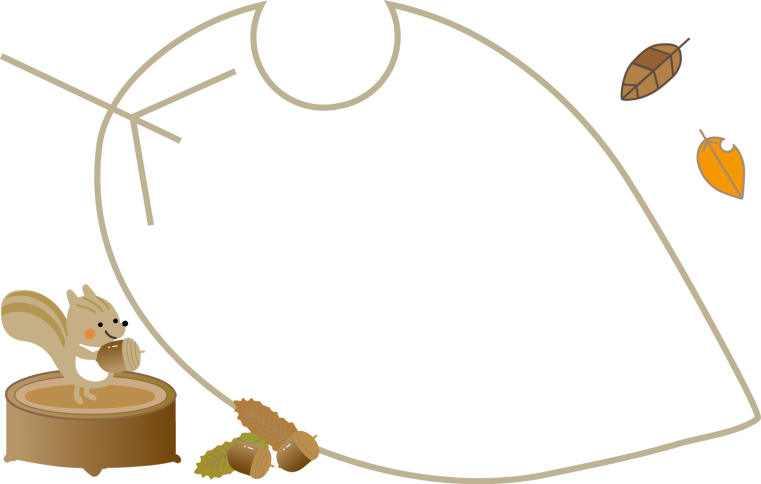 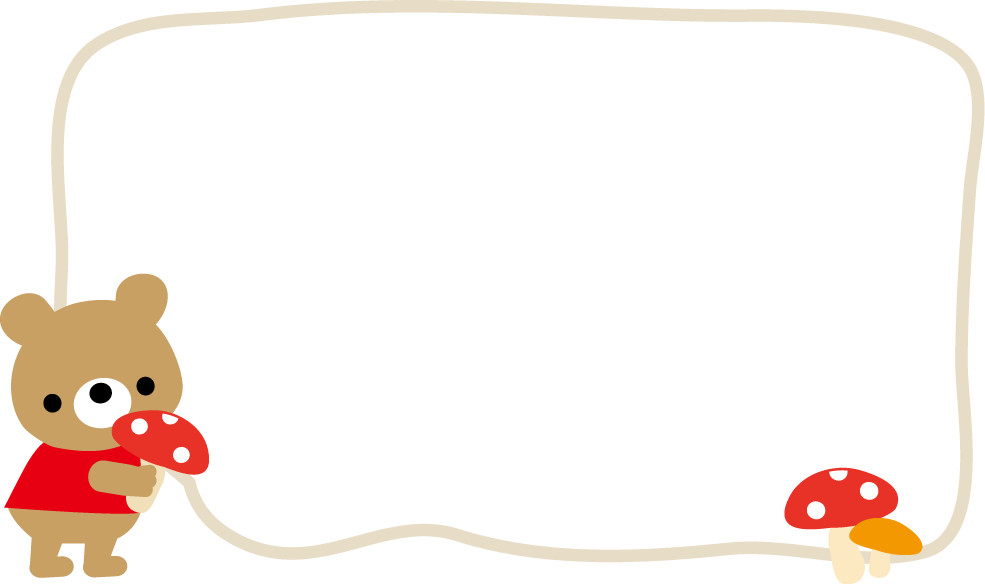 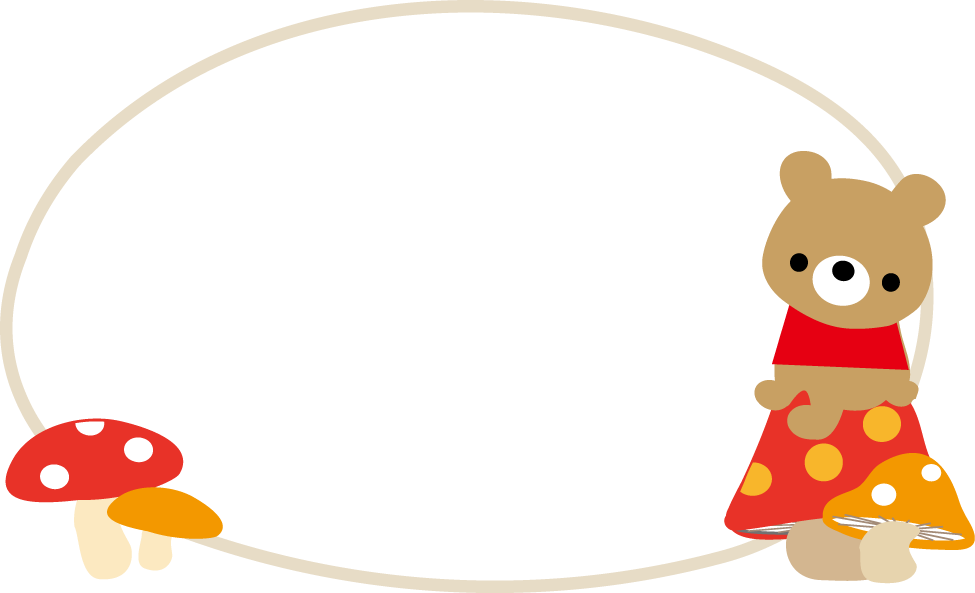 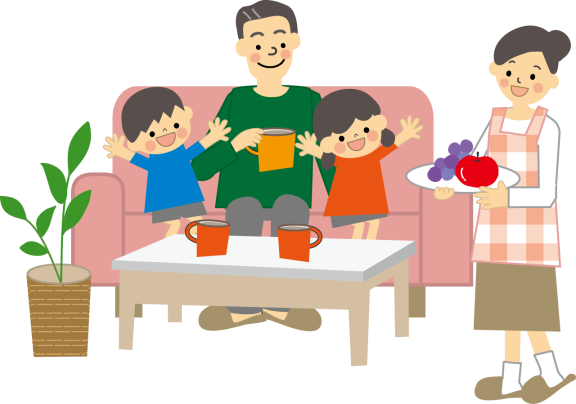 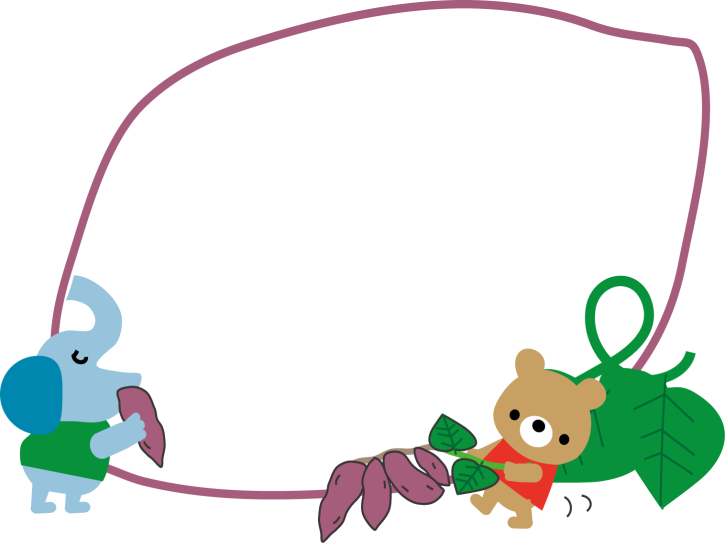 